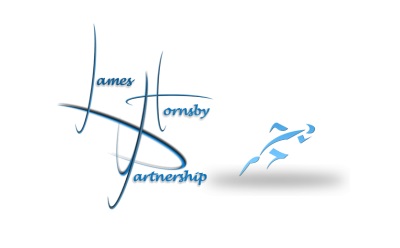 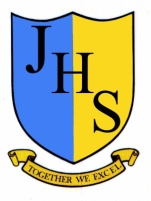 EntryStandardInfantFreeFreeAccess to designated infant events throughout the yearAccess to designated infant events throughout the yearJuniorFree(50p per student Ks2)Access to all Designated School Games CompetitionsAccess to all Designated School Games Competitions.Access to District AthleticsAccess to District SwimmingFinancial support to Basildon District teams.PrimaryFree(50p per student Ks2)Access to all Designated School Games CompetitionsAccess to designated infant events throughout the yearAccess to all Designated School Games Competitions.Access to District AthleticsAccess to District SwimmingAccess to all Change 4 Life FestivalsFinancial support to Basildon District teams.